G.R.A.P.E.S. 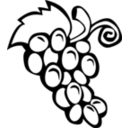 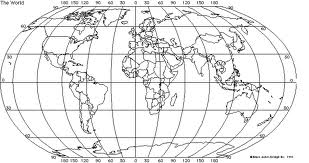 Geography (5 Themes)LocationPlaceMovementRegionsHuman &  Environment Interaction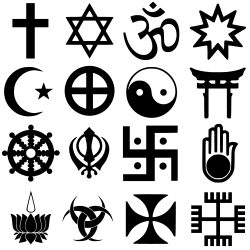 ReligionMonotheistic or Polytheisticgods, goddesses, GodBeliefs about Creation, Life, DeathPracticesMyths and Other Texts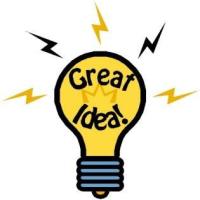 AchievementsLanguage & LiteratureArts & MusicMathScienceArchitectureTechnology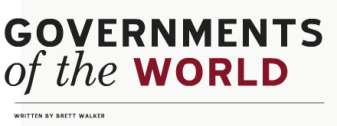 Politics Types of GovernmentRights & LawsLeadersWarPeace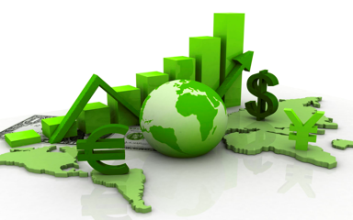 Economic$SurplusSpecialized JobsGreedResourcesProductsBarterExportImportCurrencyTaxes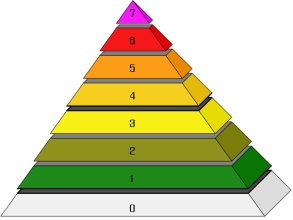 Social StructuresSocial ClassesStatus & PowerRoles for Girls, Boys, Men & WomenFamily StructuresEducational SystemsOpportunities to Move up in Society